Kompetenzorientierter UnterrichtLehrplan 21Der Lehrplan 21 ist kein Paradigmenwechsel, sondern ein Harmonisierungsprojekt.Im Kanton Zürich wird der Lehrplan 21 frühestens auf SJ 2017/18 eingeführt.Bei der Kompetenzorientierung des Lehrplans 21 geht es um Mindeststandards, die in 3 Zyklen überprüft werden: Ende der 2., 6. und 9. Klasse – also nach 4, 8 und 11 Schuljahren.DefinitionEine Kompetenz ist die Fähigkeit, Erfahrungen und Wissen in neuen Situationen anzuwenden. Kompetenzen sind nicht sichtbar. Sie zeigen sich erst in der Handlung (Performanz).KÖNNEN ist ein wichtiges Wort in der Formulierung einer Kompetenz. Andere Wörter für Handlungsaspekte sind: Wissen, Operieren, Verwenden, Darstellen, Argumentieren, Begründen, Interpretieren.Kompetenzorientierter UnterrichtKompetenzorientierter Unterricht ist eine Erweiterung des lernziel- und inhaltorientierten Unterrichts. Fachliche und überfachlichen Merkmale werden gezielt verknüpft. Es geht also umWissen und Verstehen,Fähigkeiten und Fertigkeiten undBereitschaften, Haltungen und EinstellungenEin kompetenzorientierter Unterricht lässt sich folgendermassen erkennen:Lernen...zeichnet sich durch Methodenvielfalt ausist förderorientiert ausgerichtet (Diagnose von Schülerleistungen)berücksichtigt die individuellen Lernleistungen der SuSAufgaben...knüpfen an Erfahrungen und Vorwissen der SuS anfördern gezielt den Erwerb und die Entwicklung von Kompetenzenunterstützen die Verbindung von fachlichen und überfachlichen KompetenzenReflexion...der Lernwege und Lernprozesse durch die LP und die SuSder Unterrichtsgestaltung durch die LPDie Unterrichtsentwicklung an einer Schule sollte beinhalten:Setzen pädagogischer SchwerpunkteNachhaltige UnterrichtsentwicklungLernumgebungenGeeignete AufgabenstellungenIndividuelle LernbegleitungArbeitsstrategien, Methodenstrategien, LernstrategienAbsprache für die Beurteilung der Schülerinnen und Schülerwww.konsultation.lehrplan.chAuf www.konsultation.lehrplan.ch lassen sich Kompetenzen und die Ziele für die Zyklen 1, 2 und 3 nachschauen.Dazu ist ein Beispiel zum Deutsch angeführt:Die Schülerinnen und Schüler können vielfältige Schreibprodukte verfassen und Struktur, Inhalt und Form auf das Schreibziel ausrichten.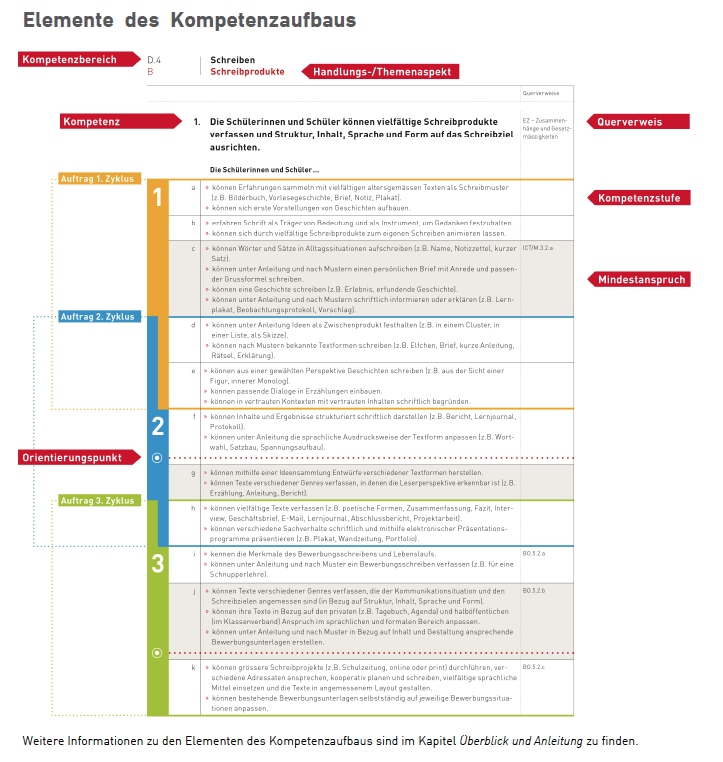 Weitere Beispiele zu Kompetenzen aus dem Lernplan 21Deutsch:Die Schülerinnen und Schüler können vielfältige Schreibprodukte verfassen und Struktur, Inhalt, Sprache und Form auf das Schreibziel ausrichten.Mathematik:Die Schülerinnen und Schüler können flexibel zählen, Zahlen nach der Grösse ordnen und Ergebnisse überschlagen.Französisch:Die Schülerinnen und Schüler können Hörstrategien anwenden und reflektieren.ICT und Medien:Die Schülerinnen und Schüler können Algorithmen darstellen, als Programm umsetzen sowie deren Ergebnisse interpretieren und überprüfen.Ethik, Religionen, Gemeinschaft:Die Schülerinnen und Schüler können Beziehungen, Liebe und Sexualität reflektieren und ihre Verantwortung übernehmen.Jeder der drei Zyklen formuliert Teilkompetenzen zu diesen übergeordneten Kompetenzen.Beispiel einer Aufgabe zur KompetenzförderungFolgende Aufgabe ist von Ueli Hirt, Pädagogische Hochschule Zürich13 + 15 + 17 +19 = 6464 ist durch 8 teilbar.Gilt das für jede Summe von vier aufeinander folgenden ungeraden Zahlen?Schülerbeispiele zeigen die Komplexität der Aufgabe. Zu kompetenzorientiertem Mathematikunterricht gehören Überprüfen, Verstehen, Operieren, Darstellen, Beschreiben, Argumentieren.Also „Mathematisch tätig sein“.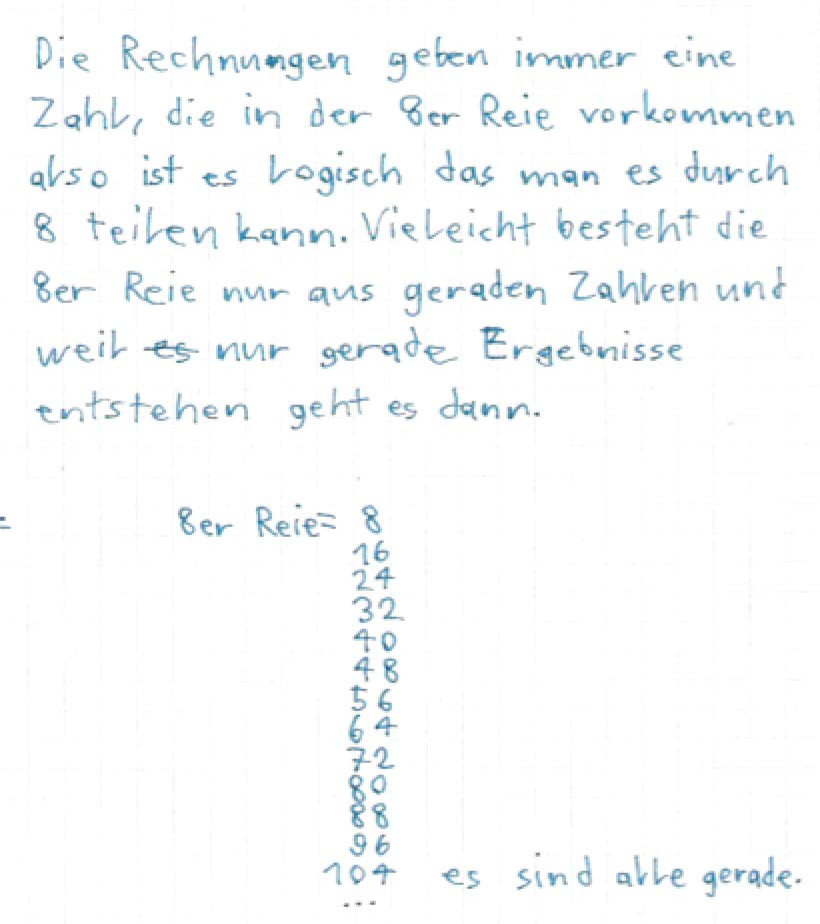 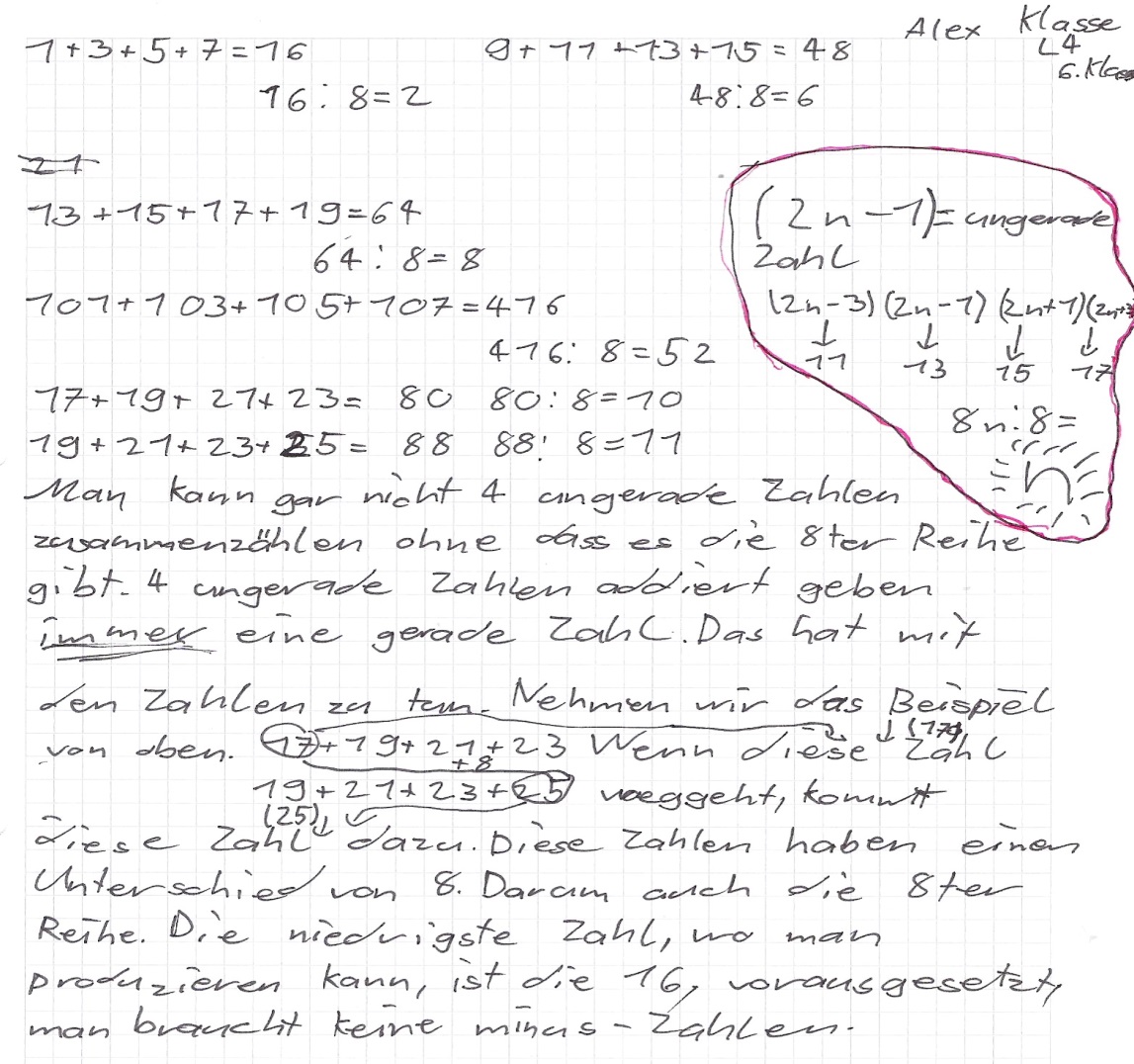 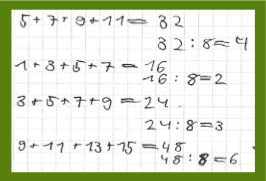 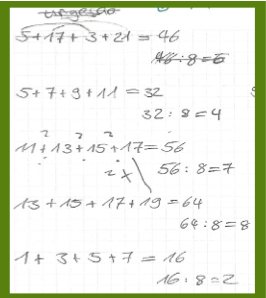 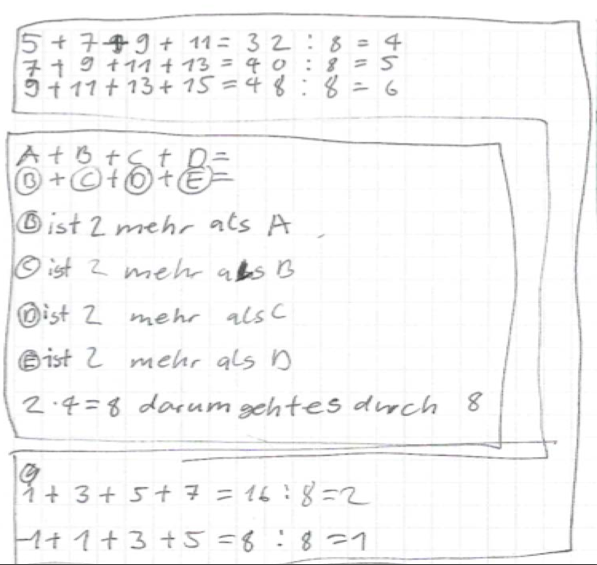 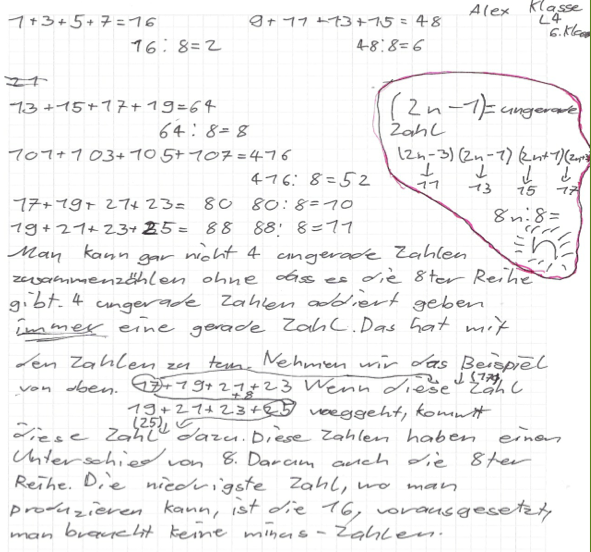 Matthias Borer, 18. September 2013